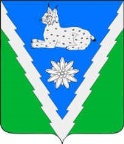 АДМИНИСТРАЦИЯ МЕЗМАЙСКОГО СЕЛЬСКОГО ПОСЕЛЕНИЯАПШЕРОНСКОГО РАЙОНАПОСТАНОВЛЕНИЕот   15 августа 2023 года                                                                                        № 98п.МезмайО внесении изменений в постановление администрации
Мезмайского сельского поселения Апшеронского района № 97
от 22 сентября 2022 года «Об определении мест, на которые запрещается возвращать животных без владельцев, на территории Мезмайского сельского поселения Апшеронского района»В целях регулирования вопросов в сфере благоустройства территории Мезмайского сельского поселения Апшеронского района в части повышения комфортности условий проживания граждан, в соответствии со статьей 18 Федерального Закона Российской Федерации от 27 декабря 2008 года № 498-ФЗ «Об ответственном обращении с животными и о внесении изменений в отдельные законодательные акты Российской Федерации». Законом Краснодарского края от 11 февраля 2020 года № 4206-КЗ «Об урегулировании отдельных вопросов в области обращения с животными на территории Краснодарского края», Уставом Мезмайского сельского поселения Апшеронского района постановляю:В п. 1 после слов «- кладбища и мемориальные зоны» добавить абзац:- объекты железнодорожной инфраструктуры ОАО «РЖД».Общему отделу администрации Мезмайского сельского поселения Апшеронского района официально обнародовать настоящее постановление и разместить на официальном сайте администрации Мезмайского сельского поселения Апшеронского района в информационно - телекоммуникационной сети «Интернет».Контроль за исполнением настоящего постановления оставляю за собой.Настоящее постановление вступает в силу с момента подписания.ГлаваМезмайского сельского поселенияАпшеронского района                                                                        А.А.Иванцов